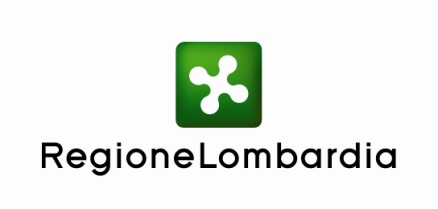 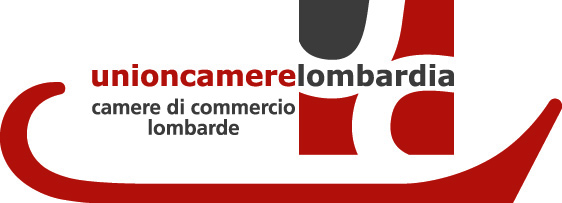 in collaborazione con le Associazioni regionali dell’Agricoltura: Confagricoltura, CIA, Coldiretti, ARAL, Assolatte, Legacoop Agroalimentare e Fedagri______________________________________________________________Martedì 11 novembre 2014 -  Ore  11,30 Unioncamere LombardiaVia E. Oldofredi, 23 - MilanoCONFERENZA STAMPAIl settore agricolo lombardo nel III trimestre 2014I risultati dell’indagine congiunturale e focus sul settore vitivinicoloUnioncamere Lombardia, Regione Lombardia e le Associazioni regionali dell’Agricoltura lombarde illustrano e analizzano i risultati dell’indagine congiunturale relativa al terzo trimestre 2014 per il comparto agricolo, con un focus specifico sul settore vitivinicolo.Interverranno Francesco Bettoni (Presidente Unioncamere Lombardia), un rappresentate di Regione Lombardia e Matteo Lasagna (Presidente Confagricoltura Lombardia) oltre all’esperto Luca Marcora (ricercatore).R.S.V.P.Ufficio stampa Unioncamere LombardiaIris Eforti                       Tel. 02-607960.259	ufficiostampa@lom.camcom.it	